Miss.Rutuja Narayan Patil, M.Pharm (Pharmacognosy)Assistant ProfessorCampus Address:Sant Dnyaneshwar Shikshan Sanstha’sAnnasaheb Dange College of B PharmacyAshta, Tal. Walwa, Dist. Sangli (416301) Phone: Office: 02342-241125, Cell No.E-mail: patil.rutujaadcbp@gmail.comMiss.Rutuja Narayan Patil, M.Pharm (Pharmacognosy)Assistant ProfessorCampus Address:Sant Dnyaneshwar Shikshan Sanstha’sAnnasaheb Dange College of B PharmacyAshta, Tal. Walwa, Dist. Sangli (416301) Phone: Office: 02342-241125, Cell No.E-mail: patil.rutujaadcbp@gmail.comMiss.Rutuja Narayan Patil, M.Pharm (Pharmacognosy)Assistant ProfessorCampus Address:Sant Dnyaneshwar Shikshan Sanstha’sAnnasaheb Dange College of B PharmacyAshta, Tal. Walwa, Dist. Sangli (416301) Phone: Office: 02342-241125, Cell No.E-mail: patil.rutujaadcbp@gmail.com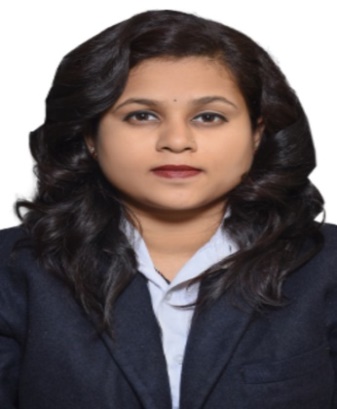 Education:M.Pharm. (2020): KLE College of pharmacy, Belgavi.B. Pharm. (2018): KLE College of pharmacy, Belgavi.Education:M.Pharm. (2020): KLE College of pharmacy, Belgavi.B. Pharm. (2018): KLE College of pharmacy, Belgavi.Education:M.Pharm. (2020): KLE College of pharmacy, Belgavi.B. Pharm. (2018): KLE College of pharmacy, Belgavi.Education:M.Pharm. (2020): KLE College of pharmacy, Belgavi.B. Pharm. (2018): KLE College of pharmacy, Belgavi.Education:M.Pharm. (2020): KLE College of pharmacy, Belgavi.B. Pharm. (2018): KLE College of pharmacy, Belgavi.Professional Work Experience:Work as Assistant Professor in Annasaheb Dange College of B Pharmacy, Astha From 01August 2023Professional Work Experience:Work as Assistant Professor in Annasaheb Dange College of B Pharmacy, Astha From 01August 2023Professional Work Experience:Work as Assistant Professor in Annasaheb Dange College of B Pharmacy, Astha From 01August 2023Professional Work Experience:Work as Assistant Professor in Annasaheb Dange College of B Pharmacy, Astha From 01August 2023Professional Work Experience:Work as Assistant Professor in Annasaheb Dange College of B Pharmacy, Astha From 01August 2023TeachingResearchIndustryIndustryTotal2 yrs 9 months----Professional Affiliations:); Registered Pharmacist (Registration No.67645 ); Professional Affiliations:); Registered Pharmacist (Registration No.67645 ); Professional Affiliations:); Registered Pharmacist (Registration No.67645 ); Professional Affiliations:); Registered Pharmacist (Registration No.67645 ); Professional Affiliations:); Registered Pharmacist (Registration No.67645 ); Subject Taught: UG- PharmacognosySubject Taught: UG- PharmacognosySubject Taught: UG- PharmacognosySubject Taught: UG- PharmacognosySubject Taught: UG- PharmacognosyResearch Foci: Bioprocess development for production of piperine and designing Ex-situ methods for conservation of Piper trichostyachon .Research Foci: Bioprocess development for production of piperine and designing Ex-situ methods for conservation of Piper trichostyachon .Research Foci: Bioprocess development for production of piperine and designing Ex-situ methods for conservation of Piper trichostyachon .Research Foci: Bioprocess development for production of piperine and designing Ex-situ methods for conservation of Piper trichostyachon .Research Foci: Bioprocess development for production of piperine and designing Ex-situ methods for conservation of Piper trichostyachon .Number of Research Projects: 01		Number of Research Projects: 01		Number of Research Projects: 01		Grants Received: -Grants Received: -Number of Publications: 01Number of Publications: 01Number of Publications: 01Resource Person Presentations: - Resource Person Presentations: - 
1. Hurkadale PJ, Nandanwadkar SM, Bidikar CM, Patil RN, Hegde HV. High-performance thin-layer chromatographic method development and determination of bio-enhancer from Piper Trichostachyon: An ethnomedicinal plant. JPC – Journal of Planar Chromatography – Modern TLC. 2021;34(4):329–36. doi:10.1007/s00764-021-00113-9
1. Hurkadale PJ, Nandanwadkar SM, Bidikar CM, Patil RN, Hegde HV. High-performance thin-layer chromatographic method development and determination of bio-enhancer from Piper Trichostachyon: An ethnomedicinal plant. JPC – Journal of Planar Chromatography – Modern TLC. 2021;34(4):329–36. doi:10.1007/s00764-021-00113-9
1. Hurkadale PJ, Nandanwadkar SM, Bidikar CM, Patil RN, Hegde HV. High-performance thin-layer chromatographic method development and determination of bio-enhancer from Piper Trichostachyon: An ethnomedicinal plant. JPC – Journal of Planar Chromatography – Modern TLC. 2021;34(4):329–36. doi:10.1007/s00764-021-00113-9
1. Hurkadale PJ, Nandanwadkar SM, Bidikar CM, Patil RN, Hegde HV. High-performance thin-layer chromatographic method development and determination of bio-enhancer from Piper Trichostachyon: An ethnomedicinal plant. JPC – Journal of Planar Chromatography – Modern TLC. 2021;34(4):329–36. doi:10.1007/s00764-021-00113-9
1. Hurkadale PJ, Nandanwadkar SM, Bidikar CM, Patil RN, Hegde HV. High-performance thin-layer chromatographic method development and determination of bio-enhancer from Piper Trichostachyon: An ethnomedicinal plant. JPC – Journal of Planar Chromatography – Modern TLC. 2021;34(4):329–36. doi:10.1007/s00764-021-00113-9